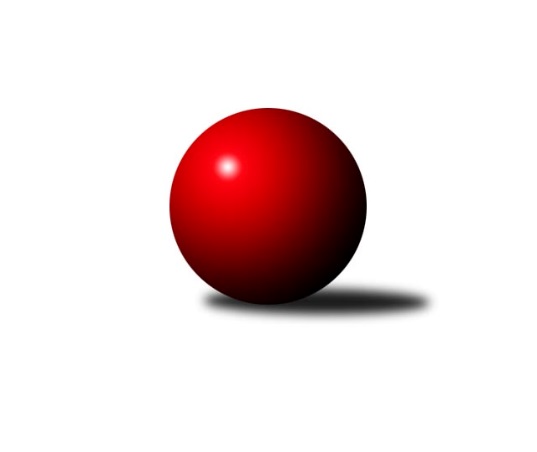 Č.1Ročník 2023/2024	6.10.2023Nejlepšího výkonu v tomto kole: 1650 dosáhlo družstvo: TJ Sokol Slavonice DOP Jindřichův Hradec 2023/2024Výsledky 1. kolaSouhrnný přehled výsledků:TJ Nová Včelnice B	- TJ Kunžak C	2:4	1626:1629	3.5:4.5	5.10.TJ Centropen Dačice F	- TJ Slovan Jindřichův Hradec B	6:0	1628:1382	7.0:1.0	5.10.TJ Sokol Slavonice D	- TJ Tatran Lomnice nad Lužnicí B	3:3	1650:1648	4.0:4.0	6.10.Tabulka družstev:	1.	TJ Centropen Dačice F	1	1	0	0	6.0 : 0.0 	7.0 : 1.0 	 1628	2	2.	TJ Kunžak C	1	1	0	0	4.0 : 2.0 	4.5 : 3.5 	 1629	2	3.	TJ Sokol Slavonice D	1	0	1	0	3.0 : 3.0 	4.0 : 4.0 	 1650	1	4.	TJ Tatran Lomnice nad Lužnicí B	1	0	1	0	3.0 : 3.0 	4.0 : 4.0 	 1648	1	5.	TJ Sokol Slavonice C	0	0	0	0	0.0 : 0.0 	0.0 : 0.0 	 0	0	6.	TJ Nová Včelnice B	1	0	0	1	2.0 : 4.0 	3.5 : 4.5 	 1626	0	7.	TJ Slovan Jindřichův Hradec B	1	0	0	1	0.0 : 6.0 	1.0 : 7.0 	 1382	0Podrobné výsledky kola:	 TJ Nová Včelnice B	1626	2:4	1629	TJ Kunžak C	Jiří Hembera	 	 208 	 199 		407 	 0.5:1.5 	 439 	 	240 	 199		Radka Burianová	Vladimír Klíma	 	 227 	 186 		413 	 2:0 	 369 	 	206 	 163		Jovana Vilímková	Stanislav Neugebauer	 	 206 	 177 		383 	 0:2 	 414 	 	233 	 181		Marie Kudrnová	Martin Kovalčík	 	 210 	 213 		423 	 1:1 	 407 	 	225 	 182		Marcela Chramostovározhodčí: NeugebauerNejlepší výkon utkání: 439 - Radka Burianová	 TJ Centropen Dačice F	1628	6:0	1382	TJ Slovan Jindřichův Hradec B	Lubomír Náměstek	 	 213 	 219 		432 	 2:0 	 288 	 	125 	 163		Jaroslav Vrzal	Jakub Neuvirt	 	 206 	 218 		424 	 2:0 	 401 	 	202 	 199		Stanislav Koros	Stanislav Musil	 	 188 	 184 		372 	 2:0 	 355 	 	174 	 181		Lenka Pudilová	Jiří Malínek	 	 194 	 206 		400 	 1:1 	 338 	 	196 	 142		Marie Škodovározhodčí: vedoucí družstevNejlepší výkon utkání: 432 - Lubomír Náměstek	 TJ Sokol Slavonice D	1650	3:3	1648	TJ Tatran Lomnice nad Lužnicí B	Pavlína Matoušková	 	 229 	 220 		449 	 2:0 	 360 	 	170 	 190		Martin Mikeš	Simona Sklenárová	 	 164 	 179 		343 	 0:2 	 391 	 	179 	 212		Jan Slipka	Lucie Kvapilová	 	 215 	 230 		445 	 1:1 	 465 	 	237 	 228		Marek Baštýř	Petra Böhmová	 	 198 	 215 		413 	 1:1 	 432 	 	221 	 211		Jan Faktorrozhodčí: Michael DostálNejlepší výkon utkání: 465 - Marek BaštýřPořadí jednotlivců:	jméno hráče	družstvo	celkem	plné	dorážka	chyby	poměr kuž.	Maximum	1.	Marek Baštýř 	TJ Tatran Lomnice nad Lužnicí B	465.00	329.0	136.0	7.0	1/1	(465)	2.	Pavlína Matoušková 	TJ Sokol Slavonice D	449.00	291.0	158.0	5.0	1/1	(449)	3.	Lucie Kvapilová 	TJ Sokol Slavonice D	445.00	303.0	142.0	8.0	1/1	(445)	4.	Radka Burianová 	TJ Kunžak C	439.00	303.0	136.0	3.0	1/1	(439)	5.	Lubomír Náměstek 	TJ Centropen Dačice F	432.00	289.0	143.0	8.0	1/1	(432)	6.	Jan Faktor 	TJ Tatran Lomnice nad Lužnicí B	432.00	293.0	139.0	7.0	1/1	(432)	7.	Jakub Neuvirt 	TJ Centropen Dačice F	424.00	302.0	122.0	5.0	1/1	(424)	8.	Martin Kovalčík 	TJ Nová Včelnice B	423.00	307.0	116.0	10.0	1/1	(423)	9.	Marie Kudrnová 	TJ Kunžak C	414.00	301.0	113.0	11.0	1/1	(414)	10.	Petra Böhmová 	TJ Sokol Slavonice D	413.00	288.0	125.0	10.0	1/1	(413)	11.	Vladimír Klíma 	TJ Nová Včelnice B	413.00	291.0	122.0	13.0	1/1	(413)	12.	Marcela Chramostová 	TJ Kunžak C	407.00	295.0	112.0	10.0	1/1	(407)	13.	Jiří Hembera 	TJ Nová Včelnice B	407.00	301.0	106.0	9.0	1/1	(407)	14.	Stanislav Koros 	TJ Slovan Jindřichův Hradec B	401.00	287.0	114.0	15.0	1/1	(401)	15.	Jiří Malínek 	TJ Centropen Dačice F	400.00	286.0	114.0	11.0	1/1	(400)	16.	Jan Slipka 	TJ Tatran Lomnice nad Lužnicí B	391.00	251.0	140.0	14.0	1/1	(391)	17.	Stanislav Neugebauer 	TJ Nová Včelnice B	383.00	269.0	114.0	13.0	1/1	(383)	18.	Stanislav Musil 	TJ Centropen Dačice F	372.00	267.0	105.0	13.0	1/1	(372)	19.	Jovana Vilímková 	TJ Kunžak C	369.00	290.0	79.0	20.0	1/1	(369)	20.	Martin Mikeš 	TJ Tatran Lomnice nad Lužnicí B	360.00	262.0	98.0	15.0	1/1	(360)	21.	Lenka Pudilová 	TJ Slovan Jindřichův Hradec B	355.00	242.0	113.0	18.0	1/1	(355)	22.	Simona Sklenárová 	TJ Sokol Slavonice D	343.00	261.0	82.0	19.0	1/1	(343)	23.	Marie Škodová 	TJ Slovan Jindřichův Hradec B	338.00	241.0	97.0	21.0	1/1	(338)	24.	Jaroslav Vrzal 	TJ Slovan Jindřichův Hradec B	288.00	234.0	54.0	26.0	1/1	(288)Sportovně technické informace:Starty náhradníků:registrační číslo	jméno a příjmení 	datum startu 	družstvo	číslo startu
Hráči dopsaní na soupisku:registrační číslo	jméno a příjmení 	datum startu 	družstvo	24316	Simona Sklenárová	06.10.2023	TJ Sokol Slavonice D	Program dalšího kola:2. kolo12.10.2023	čt	17:30	TJ Slovan Jindřichův Hradec B - TJ Nová Včelnice B	13.10.2023	pá	17:00	TJ Sokol Slavonice C - TJ Centropen Dačice F				-- volný los -- - TJ Tatran Lomnice nad Lužnicí B	Nejlepší šestka kola - absolutněNejlepší šestka kola - absolutněNejlepší šestka kola - absolutněNejlepší šestka kola - absolutněNejlepší šestka kola - dle průměru kuželenNejlepší šestka kola - dle průměru kuželenNejlepší šestka kola - dle průměru kuželenNejlepší šestka kola - dle průměru kuželenNejlepší šestka kola - dle průměru kuželenPočetJménoNázev týmuVýkonPočetJménoNázev týmuPrůměr (%)Výkon1xMarek BaštýřLomnice n.L. B4651xMarek BaštýřLomnice n.L. B116.724651xPavlína MatouškováSlavonice D4491xPavlína MatouškováSlavonice D112.74491xLucie KvapilováSlavonice D4451xLucie KvapilováSlavonice D111.74451xRadka BurianováKunžak C4391xRadka BurianováKunžak C110.984391xLubomír NáměstekDačice F4321xJan FaktorLomnice n.L. B108.434321xJan FaktorLomnice n.L. B4321xMartin KovalčíkN. Včelnice B106.94423